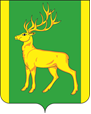 РОССИЙСКАЯ  ФЕДЕРАЦИЯИРКУТСКАЯ  ОБЛАСТЬАДМИНИСТРАЦИЯ МУНИЦИПАЛЬНОГО ОБРАЗОВАНИЯКУЙТУНСКИЙ РАЙОНП О С Т А Н О В Л Е Н И Е   «26» августа_ 2021 г.                            р.п. Куйтун                                                № 1155-п_О внесении изменений в график работы муниципальной аттестационной комиссии руководителей и кандидатов на должность руководителей образовательных организаций муниципального образования Куйтунский район	  В связи с кадровыми изменениями в образовательных организациях муниципального образования Куйтунский район, на основании Федерального закона от 06.10.2003 г. № 131-ФЗ «Об общих принципах организации местного самоуправления в Российской Федерации», Федерального закона от 29.12.2012 г. № 273-ФЗ «Об образовании в Российской Федерации», постановления администрации муниципального образования Куйтунский район от 10.08.2020 г. № 623-п «Об утверждении Положения о проведении аттестации руководителей и кандидатов на должность руководителей образовательных организаций муниципального образования Куйтунский район», руководствуясь ст. ст. 37, 46 Устава муниципального образования Куйтунский район, администрация муниципального образования Куйтунский районП О С Т А Н О В Л Я Е Т:Внести в постановление администрации муниципального образования Куйтунский район от 20.01.2021 г. № 33-п «Об утверждении графика работы муниципальной аттестационной комиссии руководителей и кандидатов на должность руководителей образовательных организаций муниципального образования Куйтунский район на 2021 год» следующие изменения:Приложение 1 к постановлению от 20.01.2021 г. № 33-п «График работы муниципальной аттестационной комиссии руководителей и кандидатов на должность руководителей образовательных организаций муниципального образования Куйтунский район на 2021 год» изложить в новой редакции (Приложение 1).Исполняющему обязанности начальника организационного отдела управления по правовым вопросам, работе с архивом и кадрами администрации муниципального образования Куйтунский  район Печура К.В.:- разместить постановление в сетевом издании «Официальный  сайт муниципального образования Куйтунский район» в информационно-телекоммуникационной сети «Интернет» куйтунскийрайон.рф;- внести информационную справку на сайте о внесении изменений в оригинал постановления от 20.01.2021 г. № 33-п «Об утверждении графика работы муниципальной аттестационной комиссии руководителей и кандидатов на должность руководителей образовательных организаций муниципального образования Куйтунский район на 2021 год»;- внести информационную справку в оригинал постановления от 20.01.2021 г. № 33-п «Об утверждении графика работы муниципальной аттестационной комиссии руководителей и кандидатов на должность руководителей образовательных организаций муниципального образования Куйтунский район на 2021 год» о внесении изменений.3. Настоящее постановление вступает в силу со дня его подписания.4. Контроль за исполнением настоящего постановления возложить на заместителя мэра по социальным вопросам администрации муниципального образования Куйтунский район Кравченко О.Э.	Мэр муниципального образования 	Куйтунский район                                   		                                              А.П. Мари Приложение 1   к постановлению администрациимуниципального  образования Куйтунский район от _26.08.2021г_ № 1155-пГрафик работы муниципальной аттестационной комиссии руководителей и кандидатов на должность руководителей̆ образовательных организаций муниципального образования Куйтунский район на 2021 годДата Образовательная организацияФ.И.О.05.02.2021МКОУ Уянская СОШкандидат05.02.2021МКОУ Харикская СОШ № 2кандидат05.02.2021МКОУ Мингатуйская ООШкандидат05.02.2021МКОУ Алкинская ООШкандидат11.02.2021МБУ ДО ДЮСШкандидат20.02.2021МКОУ СОШ № 1 р.п. Куйтункандидат18.03.2021МКДОУ  Детский сад «Сибирячок» кандидат17.05.2021МКДОУ Детский сад «Росинка»кандидат09.06.2021МКОУ Амурская ООШкандидат23.06.2021МБОУ ЦО «Альянс»кандидат23.06.2021МКОУ Тельбинская ООШкандидат23.06.2021МБОУ ЦО «Каразей»кандидат23.06.2021МКДОУ Детский сад «Радуга» кандидат01.07.2021МКДОУ  Детский сад «Сибирячок» кандидат09.07.2021МКОУ «Лермонтовская СОШ»кандидат30.08.2021МКОУ Усть-Кадинская СОШкандидат30.08.2021МКОУ Большекашелакская НОШкандидат30.08.2021МКОУ Уянская СОШкандидат30.11.2021МКОУ ДО ДООЛ «Орлёнок»кандидат